MODÈLE DE JALON D'ENTREPRISE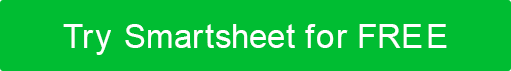 La chronologie de la page 2 peut être manipulée manuellement. Pour la fonctionnalité de chronologie automatique, utilisez la version Excel.  DATEJALONCESSIONNAIRESTATUTCOMMENTAIRES01/16Jalon 101/18Jalon 201/22Jalon 301/27Jalon 401/31Jalon 501/28Jalon 602/02Jalon 702/05Jalon 802/09Jalon 902/11Jalon 1002/15Projet terminéDÉMENTITous les articles, modèles ou informations fournis par Smartsheet sur le site Web sont fournis à titre de référence uniquement. Bien que nous nous efforcions de maintenir les informations à jour et correctes, nous ne faisons aucune déclaration ou garantie d'aucune sorte, expresse ou implicite, quant à l'exhaustivité, l'exactitude, la fiabilité, la pertinence ou la disponibilité en ce qui concerne le site Web ou les informations, articles, modèles ou graphiques connexes contenus sur le site Web. Toute confiance que vous accordez à ces informations est donc strictement à vos propres risques.